Machine should be placed on flat surface.Machine cannot be run dry. The sheet pan is to take care of the condensation and dripping that naturally occurs with an ice machine like this.  Place it under the Slushy Machine to lessen the mess.Not to be used in direct sunlight. Must have a dedicated electrical supply. Make sure to follow the directions on the container of concentrate.Bring the contents of the concentrate (1/2 gal) plus 2 gallons of water together, mix thoroughly in bucket or container, and pour mixture into a bowl.Turn the machine on after filling it – DO NOT RUN IT DRY!It usually takes about 45 minutes for the mixture to get “slushy” and ready to serve.If using alcohol – add AFTER mix is FROZEN.TO OPERATE: press main power switch (the lightning bolt) to ON and the agitator switch (the arrow) to ON. For slush, press the cooler switch to UP position (the RAIN DROPS) for cold drinks. For colder “slushies”, the cooler switch should be set to the SNOW FLAKE position.TO ILLUMINATE THE MIX TANK COVER DISPLAY on top of the unit and the product in the bowl, press the display light switch to DOWN position (the light bulb).TO ADJUST THE DENSITY/CONSISTENCY of the slush, there is an adjustment knob at the rear, right corner of the dispenser.To firm up the product, turn the set knob COUNTER CLOCKWISE, which will move the indicator down to a higher number position.To soften/warm up the product, turn the set knob CLOCKWISE, which will move the indicator UP to a lower number position.TO CLEAN: after using the machine, please empty the liquid contents and remove the mix tank lid. Rinse the bowl with water and empty.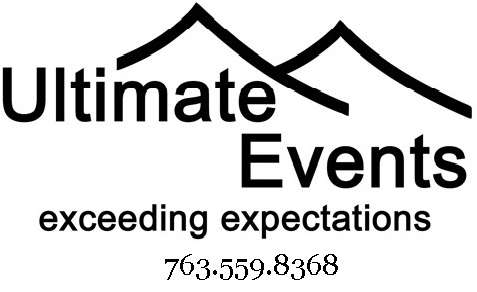 Margarita/PunchSlushy Machine Instructions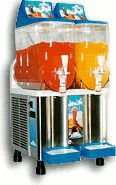 Margarita/PunchSlushy Machine Instructions